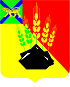 ДУМАМИХАЙЛОВСКОГО МУНИЦИПАЛЬНОГО  РАЙОНА  Р Е Ш Е Н И Е с. Михайловка14.07.2022 г.	                                                                               № 240О награждении Почетной грамотой ДумыМихайловского муниципального района        Руководствуясь  Положением  «О Почетной грамоте и Благодарственном письме Думы Михайловского муниципального района», утвержденным  решением  Думы  Михайловского  муниципального  района № 111 от 25.08.2016 года, Уставом Михайловского муниципального района и на основании ходатайств: руководителя ООО ««Русагро-Приморье», главы Ивановского сельского поселения,  Дума Михайловского муниципального районаР Е Ш И Л А:Наградить Почетной грамотой Думы Михайловского муниципального района за большой вклад в процесс запуска завода по утилизации, рациональный подход в решении нестандартных производственных задач и активную позицию, направленную на устранение недочетов в работе систем предприятия на протяжении всей трудовой деятельности в рамках компании:      1.1. Золотарева Владимира Михайловича – техника-энергетика завода по утилизации  ООО «Русагро-Приморье».2. Наградить Почетной грамотой Думы Михайловского муниципального района за вклад в развитие промышленного свиноводства в Михайловском муниципальном районе: 2.1. Бочкову Наталью Александровну, оператора СК Ленинский-1 ООО «Русагро-Приморье».3.	Наградить Почетной грамотой Думы Михайловского муниципального района за добросовестный труд и в связи с празднованием Дня работника торговли:3.1.   Лим Лилию Николаевну – администратора, старшего продавца (ИП Цой) Ивановского сельского поселения Михайловского муниципального района;3.2. Мельникову Людмилу Михайловну – индивидуального предпринимателя Ивановского сельского поселения Михайловского муниципального района.4. Настоящее  решение вступает в силу со дня его принятия.Заместитель председателя  ДумыМихайловского муниципального  района 			М.С. Андрющенко